CIDERFEST’20SATURDAY 29th FEBRUARYatTHE SCOUT HUTFrom 4.30pm to 7.30pm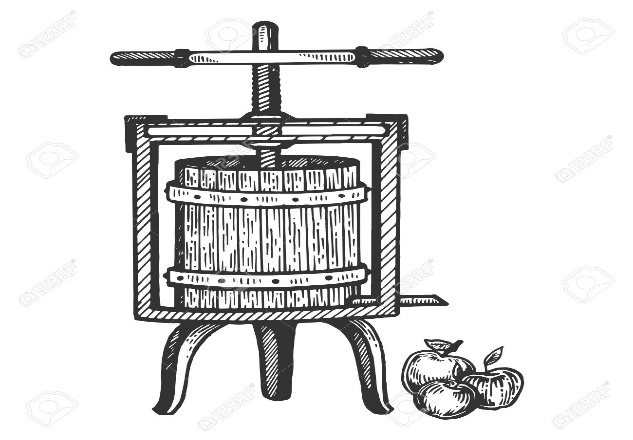 YOU ARE INVITED TO JOIN US TO CELEBRATE THE FIRST VINTAGE OVERTON CIDER MADE FROM LOCAL APPLES GATHERED AND PRESSED IN OCTOBER 2019Entry is free, so don’t leave it too late to pop in as - WHEN IT’S GONE, IT’S GONE!Tea, coffee, homemade soup and other light refreshments also availableA variety of Woodfired Pizzas may be ordered from the ‘Dough Nation Station’These must be ordered in advance via the Growers’ Facebook page, by phone on 01978 710328 or e-mail cathroberts100@aol.com